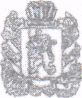 КРАСНОЯРСКИЙ  КРАЙ  САЯНСКИЙ РАЙОНВОЗНЕСЕНСКИЙ СЕЛЬСКИЙ СОВЕТ ДЕПУТАТОВРЕШЕНИЕс. Вознесенка05.09.2018г.                                                                                                                            № 14О протесте прокурора Саянского района от 16.07.2018г № 7/3-03-2018                  на Решение  Вознесенского сельского Совета депутатов № 2 от 15.02.2016года.               «О введении земельного налога на территории Вознесенского сельсовета». Рассмотрев протест Прокурора Саянского района на Решение  Вознесенского сельского Совета депутатов  № 2 от 15.02.2016года. « О введении земельного налога на территории Вознесенского сельсовета» Вознесенский сельский Совет депутатов  РЕШИЛ:  Внести изменение в Решение Вознесенского сельского Совета депутатов от 15.02.2016г. № 2 «О введении земельного налога на территории Вознесенского сельсовета», пункт 5 изложить в новой редакции:1.1. пункт 5 решения читать в новой редакции: «5. Уменьшение налоговой базы в соответствии с пунктом 5 статьи 391 Налогового Кодекса Российской Федерации (налоговый вычет) производится в отношении одного земельного участка по выбору налогоплательщика.Уведомление о выбранном земельном участке, в отношении которого применяется налоговый вычет, представляется налогоплательщиком в налоговый орган по своему выбору до 1 ноября года, являющегося налоговым периодом, начиная с которого в отношении указанного земельного участка применяется налоговый вычет.Налогоплательщик, представивший в налоговый орган уведомление о выбранном земельном участке, не вправе после 1 ноября года, являющего налоговым период, начиная с которого в отношении указанного земельного участка применяется налоговый вычет, представлять уточненное уведомление с изменением земельного участка, в отношении которого в указанном налоговом периоде применяется налоговый вычет.При непредставлении налогоплательщиком, имеющим право на применение налогового вычета, уведомления о выбранном земельном участке налоговый вычет предоставляется в отношении одного земельного участка с максимальной исчисленной суммой налога».2. Контроль за выполнением данного решения возложить на Главу Вознесенского сельсовета.Глава Вознесенского сельсовета,Председатель Вознесенского сельского Совета депутатов.                                                                             Л.А. Циммерман.